Society for Cultural Astronomy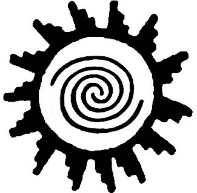 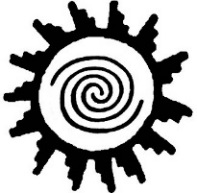 in the American Southwest, Inc.PO Box 2313 Dolores, CO 81323www.scaas.orgCall for PapersLand and Sky in the Cultural Sciences of the Greater SouthwestNative American Cultural CenterNorthern Arizona University - Flagstaff, AZ     April 24-27, 2019Please send your submission to conference@scaas.orgPrimary Researcher:					e-mail:Other Researchers:						e-mail:Presentation Title:Cultural or tribal group related to research:Synopsis/abstract: (Note, if accepted, this will be published in the conference handbook. Please include the context of the research, your basic results and how the information derived may have been used by or was of value to the culture. 300 words maximum please.) 